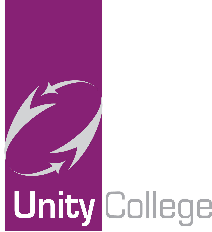 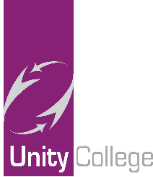 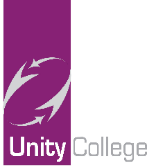 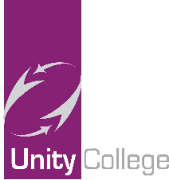 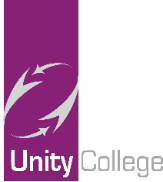 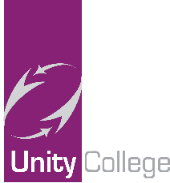 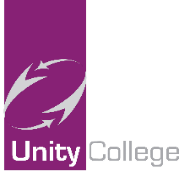 You will learnOnline ResourcesTeaching Resources/ LinksReading:Develop inference skills and recognise the difference between explicit and implicit ideas.Evaluate contrasting perspectives about the same event to understand perspective.Analyse the writers’ word and method choices to identify their perspective.  Identify and choose most appropriate quotes to support opinion when reading a text.Analyse the structure and methods used in a variety of effective speeches.How to structure a reading response answer effectively, including quotes and analysis.Summarise the main ideas in a text & identify point of view.Revise persuasive methods, including: direct address, rhetorical questions, direct address, commands, factual language & statistics.Writing:Write for a specific purpose, using appropriate format and methods.How to use emotive language to persuade a reader.Extend your range of sentence structures.How to make effective structural choices.How to choose, develop & sequence ideas.Explore appropriate tone and register.Develop and experiment with a wider range of vocabulary.Sets 1,2,3: Kerboodle - Ignite 2: Unit 5 ‘Campaign for a Cause’Sets 4,5,6: Kerboodle - Catapult 2: Chapter 6 ‘Viewpoints & Issues’Inference: https://www.bbc.co.uk/bitesize/guides/zcxqg82/revision/1https://www.bbc.co.uk/bitesize/topics/z43g87h/articles/z6h6wnbFiction & Non-Fiction: https://www.bbc.co.uk/bitesize/articles/z7n4ydmPersuasive language: https://www.bbc.co.uk/programmes/p08c9y4jPersuasive language: https://www.bbc.co.uk/bitesize/articles/zvghqfrPersuading a reader: https://www.bbc.co.uk/bitesize/topics/zv7fqp3/articles/zr8cmfrPurpose & audience: https://www.bbc.co.uk/bitesize/articles/znn9vwxVaried sentence openings:https://www.bbc.co.uk/bitesize/guides/zybhcwx/revision/3Range of sentences: https://www.englishclub.com/writing/sentence-variety.htmAdverbs: https://www.bbc.co.uk/bitesize/articles/zbn492pAdverbs & fronted adverbials: https://www.bbc.co.uk/bitesize/articles/zvrbp4jAuxiliary verbs: https://www.bbc.co.uk/programmes/p08b5mc7Verbs: https://www.bbc.co.uk/bitesize/articles/zfc2mfrPrepositional phrase: https://www.bbc.co.uk/bitesize/articles/zh8nscwWriting a speech: https://www.bbc.co.uk/bitesize/articles/znvxt39Persuasive methods including emotive language: https://www.bbc.co.uk/bitesize/guides/zyydjxs/revision/2Ambitious vocabulary: https://www.bbc.co.uk/bitesize/guides/zc4sk7h/revision/1Active & passive voice: https://app.senecalearning.com/classroom/course/6c0b90f2-cf0c-474d-b0fe-28043a3c1b5c/section/f42b9d3b-2f45-4bea-bddd-9f24fb989960/sessionCollins KS3 English All-in-one Revision & Practice Book: Reading: P4-39; 148-158Writing: P40-57; 62-63; 70-73; 160-166; 168; 171Oxford AQA KS3 English Language Year 8 – Preparing for Paper 1 & Paper 2CGP Key Stage Three Spelling, Punctuation & Grammar Guide – The Work BookCGP Key Stage Three Spelling, Punctuation & Grammar Guide – The Work BookAdditional Resources Additional Resources Additional Resources Seneca Learning online learning platformBBC Bitesize websiteYoung Writers online websiteJumpmag website (etymology for children)Kerboodle online learning platform – English Ignite 2 and Catapult 2.Seneca Learning online learning platformBBC Bitesize websiteYoung Writers online websiteJumpmag website (etymology for children)Kerboodle online learning platform – English Ignite 2 and Catapult 2.Seneca Learning online learning platformBBC Bitesize websiteYoung Writers online websiteJumpmag website (etymology for children)Kerboodle online learning platform – English Ignite 2 and Catapult 2.You will learnOnline ResourcesTextbook LinksTeaching Resources/LinksReal Life GraphsDraw, use and interpret conversion graphsInterpret, draw and use graphs to solve distance–time problemsDraw and interpret line graphs and identify trendsDraw and interpret linear and non-linear graphs from a range of sourcesDecimals and RatioRound numbers to an appropriate degree of accuracyOrder decimals of any size, including positive and negative decimalsMultiply and divide any number by 0.1 and 0.01Solve problems involving decimals and all four operationsDivide a quantity into three or more parts in a given ratioUse ratios involving decimalsSolve ratio and proportion problemHegarty Maths Clips:712874206, 207894, 89556464851332331330KS3 CGP Book 2 Pages:Unit 12.4 page 163Unit 12.4 page 164Unit 12.3 page 158Unit 12.1 page 151-157Unit 2.2 page 30-31Unit 1.1 page 3-5NUnit 1.4 page 22-25Unit 6.1 page 87Unit 6.2 page 91-94Unit 6.2 page 95KS3 Pearson Progress in Mathematics book 2:Unit 5.1 page 120-121Unit 5.2 page 122-124Unit 5.3 page 125-126Unit 5.4 page 127-132Unit 6.1 page 148-150Unit 6.2 page 151Unit 6.3 page 153-157Unit 6.4 page 158-159Unit 6.4 page 160Unit 6.4 page 161Additional ResourcesAdditional ResourcesAdditional ResourcesAdditional ResourcesCGP – Mathematics for Key Stage Three Book Two (Product code: M2NN31)KS3 Revision - https://www.bbc.co.uk/bitesize/subjects/zqhs34j                            https://mathsmadeeasy.co.uk/ks3-revision/ks3-maths/CGP – Mathematics for Key Stage Three Book Two (Product code: M2NN31)KS3 Revision - https://www.bbc.co.uk/bitesize/subjects/zqhs34j                            https://mathsmadeeasy.co.uk/ks3-revision/ks3-maths/CGP – Mathematics for Key Stage Three Book Two (Product code: M2NN31)KS3 Revision - https://www.bbc.co.uk/bitesize/subjects/zqhs34j                            https://mathsmadeeasy.co.uk/ks3-revision/ks3-maths/CGP – Mathematics for Key Stage Three Book Two (Product code: M2NN31)KS3 Revision - https://www.bbc.co.uk/bitesize/subjects/zqhs34j                            https://mathsmadeeasy.co.uk/ks3-revision/ks3-maths/You will learn toOnline ResourcesTeaching Resources/LinksChemistry - The Periodic TableDescribe the composition of the atmosphere.Explain how sedimentary rocks are made and their properties.Explain how igneous and metamorphic rocks form.Use the rock cycle to explain how the material in rocks is recycled.Explain why the concentration of carbon dioxide in the atmosphere did not change in many years.Explain how global warming happen it’s impacts.Explain how aluminium is recycled.Kerboodle Digital Book, Activate 2: P104-118Seneca learning KS3: Science, sections 2.5.1 – 2.5.3 and 2.5.8 – 2.5.10Structure and composition of the Earth - The Earth - KS3 Chemistry Revision - BBC BitesizeIntroduction to rocks - Rocks - KS3 Chemistry Revision - BBC BitesizeRock cycle summary - The rock cycle - KS3 Chemistry Revision - BBC BitesizeCGP Key stage 3 Science Complete Revision and Practice: P86-96The rock cycle - YouTubeIgneous and metamorphic rocks - YouTubeEarth and Atmosphere - YouTubeUnit - Oak National Academy (thenational.academy)Work pack available by request from the Science officeChemistry Metals and acidsExplain how elements are classified as metals and non-metals.Compare patterns in properties in the groups and periods of the Periodic Table.Interpret data to describe patterns in properties of the Group 1, Group 7 and Group 0 elements.Kerboodle Digital Book, Activate 2: P60-71Seneca learning KS3: Science, sections 2.4The periodic table - The periodic table - KS3 Chemistry Revision - BBC BitesizeCGP Key Stage 3 Science Complete Revision and Practice: P56, 67-72Metals and Non-metals - YouTubeThe Periodic Table (Groups 1, 7 and 0) - YouTubeUnit - Oak National Academy (thenational.academy)Work pack available by request from the Science officePhysics Electricity and magnetismExplain how objects can become charged.Describe what is meant by current and potential difference, and state how to measure them.Describe the difference between series and parallel circuits.Describe and calculate the resistance of a circuit.Describe how magnets interact, to draw magnetic fields.Describe how to make an electromagnet and describe uses.Kerboodle Digital Book, Activate 2: P122-139Seneca learning KS3: Science, sections 3.4What is electricity? - BBC BitesizePositive and negative charges - Static electricity - KS3 Physics Revision - BBC BitesizeElectric charge - Electric current and potential difference - KS3 Physics Revision - BBC BitesizeBar magnets - Electromagnetism and magnetism - KS3 Physics Revision - BBC BitesizeCGP Key Stage 3 Science Complete Revision and Practice: P148-157Current and Potential Difference - YouTubeSeries and Parallel Circuits - YouTubeStatic Electricity - YouTubeMagnets and Magnetic Fields - YouTubeElectromagnets - YouTubeUnit - Oak National Academy (thenational.academy)Work pack available by request from the Science officeAdditional ResourcesAdditional ResourcesAdditional Resourceshttps://www.thenational.academy/  https://www.bbc.co.uk/bitesize/   https://www.thenational.academy/  https://www.bbc.co.uk/bitesize/   https://www.thenational.academy/  https://www.bbc.co.uk/bitesize/   You will learnOnline ResourcesTeaching Resources/LinksTo explore the distribution of earthquakes.To explain how earthquakes happen.Understand how earthquakes can affect people and places. ​Understand the long-term responses linked to earthquakes. ​To research the Nepal earthquake from 2015​.To know what extreme weather is and where it happens. To understand the causes of flooding.To know and understand the effects of heatwaves.To know and understand the effects of cold snaps.To understand how the UK responds to extreme weather.To understand the cause of flooding in Bangladesh.To understand the effects of flooding in Bangladesh.​The Earth's structure and plate movement - Plate tectonics - KS3 Geography Revision - BBC Bitesize work through pages and complete testNepal earthquake 2015 (geography.org.uk) read the website and produce a fact file on the Nepal earthquakeUse the map to answer the questions about tropical storms and where they take place. Can you match the extreme weather descriptions to the correct picture. Use the diagram and annotations to explain the main causes of flooding. Categorise the impacts of Storm Dennis and use the info to answer the questions. Flooding - Rivers and flooding - KS3 Geography Revision - BBC BitesizeWhat causes a flood? - BBC BitesizeUse the causes, effects and responses information about the 2003 European heatwave to create a newspaper article. Hottest July day ever recorded in UK - BBC NewsCategorise the causes, effects and responses of the Beast from the East and use the information to answer the questions. https://www.youtube.com/watch?v=_f5WiB524SwRead the information on Responses to Extreme Weather in the UK and answer the questions. Extreme UK weather - Is weather in the UK becoming more extreme? - AQA - GCSE Geography Revision - AQA - BBC BitesizeExplain how physical features and climate lead to flooding. Bangladesh flooding (coolgeography.co.uk)LEDC case study: coping with flooding in Bangladesh - River flooding and management issues - GCSE Geography Revision - BBC BitesizeKerboodle: Nelson Key Geography Foundations. 5th Edition. What causes a river to flood? P36-37.Kerboodle: Nelson Key Geography Foundations. 5th Edition. How does the UK cope with flooding? P40-41.Work pack available by request from the Humanities officeYou will learnOnline ResourcesTeaching Resources/LinksVotes for WomenYou will learn:To describe how democratic Britain was in the 1800s.To explain why women wanted to be able to vote.To explain the differences between the Suffragists and Suffragettes.To explain how militant the Suffragettes were.To explain what the Cat and Mouse Act was.To investigate whether Emily Davison meant to kill herself for the cause.https://learning.parliament.uk/en/resources/votes-for-women-video-and-resources/Two videos produced by Parliament to explain the fight for women’s voteshttps://www.bbc.co.uk/bitesize/topics/zxwg3j6Two BBC Bitesize learner guides with text photos and videos and even a knowledge test!Work pack available by request from the Humanities office Additional ResourcesAdditional ResourcesAdditional Resources“Suffragette” film from 2015“Suffragette” film from 2015“Suffragette” film from 2015You will learnOnline ResourcesTeaching Resources/LinksHolidays (transport) – to discuss what transport you normally use when travelling on holiday; to use a range of transportation in the past tense.Holidays (accommodation) – to recognise a range of accommodation types; to use adjectives to describe what the accommodation is like. Holidays (facilities) – to say what facilities a certain type of accommodation has and does not have. Holidays (activities) – to describe what you normally do on holiday; to give opinions on these activities; to justify your opinions on holiday activities with a range of adjectives. https://quizlet.com/139601584/les-transports-types-of-transport-french-flash-cards/https://www.bbc.co.uk/bitesize/guides/zdy9hbk/revision/1https://quizlet.com/133381274/french-accommodation-flash-cards/https://www.bbc.co.uk/bitesize/guides/zd6y8xs/revision/1https://quizlet.com/113913071/french-hotel-facilities-flash-cards/https://www.french-games.net/frenchvocabulary?topic=Holiday%20activities&level=secondaryhttps://www.youtube.com/watch?v=KYAUIEa6LwIhttps://quizlet.com/gb/468821769/frenchholiday-activities-flash-cards/Work pack available upon request from the MFL Office.Additional ResourcesAdditional ResourcesAdditional ResourcesCGP KS3 French Study Guide and CGP KS3 Workbook with answers.Power Points for all subtopics for Holidays are available upon request from the MFL Office.CGP KS3 French Study Guide and CGP KS3 Workbook with answers.Power Points for all subtopics for Holidays are available upon request from the MFL Office.CGP KS3 French Study Guide and CGP KS3 Workbook with answers.Power Points for all subtopics for Holidays are available upon request from the MFL Office.You will learnOnline ResourcesTeaching Resources/LinksHolidays (transport) – to discuss what transport you normally use when travelling on holiday; to use a range of transportation in the past tense.Holidays (accommodation) – to recognise a range of accommodation types; to use adjectives to describe what the accommodation is like. Holidays (facilities) – to say what facilities a certain type of accommodation has and does not have. Holidays (activities) – to describe what you normally do on holiday; to give opinions on these activities; to justify your opinions on holiday activities with a range of adjectives. https://quizlet.com/gb/394093288/spanish-transport-and-transport-adjectives-flash-cards/https://www.bbc.co.uk/bitesize/guides/z64mbdm/revision/1https://quizlet.com/gb/520474753/holiday-accommodation-flash-cards/https://www.rocketlanguages.com/spanish/lessons/accommodation-in-spanish/https://quizlet.com/gb/490867252/holiday-facilities-flash-cards/https://quizlet.com/215543866/holiday-activities-spanish-flash-cards/https://www.youtube.com/watch?v=WSC7uzjFQfAhttps://www.spanish-games.net/spanishlessons?topic=Holiday%20activities&level=secondaryWork pack available upon request from the MFL Office.Additional Resources   Additional Resources   Additional Resources   CGP KS3 Spanish Study Guide and CGP KS3 Spanish workbook with answers.Power Points on the above subtopics for holidays are available upon request from the MFL Office.Resources which can be purchased from the MFL department: CGP KS3 Spanish Study Guide £2.60; CGP KS3 Spanish workbook with answers £2.60CGP KS3 Spanish Study Guide and CGP KS3 Spanish workbook with answers.Power Points on the above subtopics for holidays are available upon request from the MFL Office.Resources which can be purchased from the MFL department: CGP KS3 Spanish Study Guide £2.60; CGP KS3 Spanish workbook with answers £2.60CGP KS3 Spanish Study Guide and CGP KS3 Spanish workbook with answers.Power Points on the above subtopics for holidays are available upon request from the MFL Office.Resources which can be purchased from the MFL department: CGP KS3 Spanish Study Guide £2.60; CGP KS3 Spanish workbook with answers £2.60You will learnOnline ResourcesTeaching Resources/LinksHolidays (transport) – to discuss what transport you normally use when travelling on holiday; to use a range of transportation in the past tense.Holidays (accommodation) – to recognise a range of accommodation types; to use adjectives to describe what the accommodation is like. Holidays (facilities) – to say what facilities a certain type of accommodation has and does not have. Holidays (activities) – to describe what you normally do on holiday; to give opinions on these activities; to justify your opinions on holiday activities with a range of adjectives. https://quizlet.com/140310327/german-transport-flash-cards/https://www.bbc.co.uk/bitesize/guides/z3jfbk7/revision/3https://quizlet.com/23631321/german-gcse-vocab-holiday-accommodation-transport-flash-cards/https://www.german-games.net/germanvocabulary?topic=Accommodation&level=secondaryhttps://quizlet.com/180907837/gcse-german-holidays-facilities-flash-cards/https://quizlet.com/395804745/holiday-activities-german-flash-cards/https://www.german-games.net/germanvocabulary?topic=Holiday%20activities&level=secondaryhttps://www.youtube.com/watch?v=QY67YkEF_HEWork pack available upon request from the MFL Office.Additional ResourcesAdditional ResourcesAdditional ResourcesCGP German KS3 Study Guide and CGP German Workbook with answers.Power Points on the above subtopics for holidays are available upon request from the MFL Office.CGP German KS3 Study Guide and CGP German Workbook with answers.Power Points on the above subtopics for holidays are available upon request from the MFL Office.CGP German KS3 Study Guide and CGP German Workbook with answers.Power Points on the above subtopics for holidays are available upon request from the MFL Office.You will learnOnline ResourcesTeaching Resources LinksAlgorithmsLesson 1 – Introduction to algorithms: define algorithms and know the difference between flowcharts and pseudocode.Lesson 2 – Flowcharts: read and follow flowcharts to develop algorithms.Lesson 3 – Flowcharts: create flowcharts for a variety of programming scenarios.Lesson 4 – Pseudocode: read and use pseudocode to trace an algorithm, become familiar with pseudocode keywords.Lesson 5 – Pseudocode: write algorithms using pseudocode to create solutions for a variety of scenarios. Lesson 6 – Boolean: using Boolean to search for data and becoming familiar with the Boolean operators.Lesson 7 – End of unit test: complete paper test and multiple-choice test.Office 365https://www.office.com/?auth=2Year 8 > Content Library > AlgorithmsDownload and save the workbook in the ‘Lesson Tasks’ section to view and complete the activities.Make use of the ‘Lesson Notes’ section to help support your learning.https://www.bbc.co.uk/bitesize/guides/z3bq7ty/revision/1https://www.bbc.co.uk/bitesize/guides/zgr2mp3/revision/1https://www.bbc.co.uk/bitesize/guides/z2m3b9q/revision/1KS3 Computer Science CGP:P77 – 89Work pack available by request from the Computing officeYou will learnOnline ResourcesTeaching Resources/LinksTo develop subject specific vocabulary in relation to describing and creating artwork based on Insects and Bugs.To develop an appreciation of a range of artists and be able to articulate likes and dislikes in relation to them.To complete work based on Alison Headley, printing from lino cuts.To design and produce Fur Textile Moth using card, fur and wire.To develop skills of cutting, sewing and construction techniques. Lino Printinghttps://www.youtube.com/watch?v=h-lK2twnrBohttps://www.pinterest.co.uk/pin/570198002830095549/https://www.artfinder.com/blog/post/alison-headley/#/Textile Insectshttps://www.youtube.com/watch?v=JQL25_hoQ1khttps://www.youtube.com/watch?v=oW804tc_wm4https://www.youtube.com/watch?v=-G15umFeN7Mhttps://www.designswan.com/archives/stunning-fabric-insect-sculptures-hand-crafted-by-yumi-okita.htmlhttp://www.mister-finch.com/portfolio/Work packs available on request from Art Office. Additional ResourcesAdditional ResourcesAdditional Resourceswww.tate.org.ukwww.craftscouncil.org.ukwww.textileartist.orgwww.vam.ac.ukwww.theartstory.orgwww.thestudentartguide.co.ukwww.bbc.co.uk/bitesizewww.tate.org.ukwww.craftscouncil.org.ukwww.textileartist.orgwww.vam.ac.ukwww.theartstory.orgwww.thestudentartguide.co.ukwww.bbc.co.uk/bitesizewww.tate.org.ukwww.craftscouncil.org.ukwww.textileartist.orgwww.vam.ac.ukwww.theartstory.orgwww.thestudentartguide.co.ukwww.bbc.co.uk/bitesizeYou will learnOnline ResourcesTeaching Resources/LinksUnit of Work: TextureIn this unit of work, you will explore the different textures used in music. You will look at Monophonic, Homophonic and Polyphonic textures as well as unison and imitation. You will explore these different textures through pieces written for musical theatre. You will perform examples of each texture on instruments and vocally. You will then go on to create your own piece of music to showcase one of these textures before recording your piece in either MuseScore, Mixcraft or for vocal pieces using the recording studio. YouTube – College YouTube Channelhttps://www.youtube.com/channel/UCov4JH8VN93OEMl2x2Y6m3QYouTube – Musical Theatre Texture ExamplesDefying Gravity - https://www.youtube.com/watch?v=fEq3xM-i0NgSuper Trouper - https://www.youtube.com/watch?v=BshxCIjNEjYOne Day More - https://www.youtube.com/watch?v=IddP8AAIGTQWhen I Grow Up - https://www.youtube.com/watch?v=6Y82wktAEmQBBC Bitesize – Musical Theatrehttps://www.bbc.co.uk/bitesize/topics/z3dqhyc/articles/zbhqjhvWork pack available by request from the Music officeYou will learnOnline ResourcesTeaching Resources/LinksFood Safety & Food HygieneTo recap on the principles of hygiene and safety.Healthy EatingTo understand the 8 healthy guidelines (BEEDKEED).To recognise how ‘snack foods’ are made and their content.To investigate how calories, work along with balancing energy consumption.NutritionTo understand what nutrition is. To recognise the two main areas; Macro and Micro Nutrients.To understand the function and sources of the nutrients.Practical Work (optional)Encouragement of carrying out practical work at home linking homework to the practical activities – Pineapple Upside Cake/ Quiche/ Pasties/ Bread.www.foodafactoflife.co.ukSection on 11-14yrs – use drop menu for healthy eating and nutritionwww.bbcteach.co.ukDesign & Technology – Food Technology – Food Preparation & Nutrition – class clips on energy balance, nutrition and healthy eatinghttps://royalrussell.planetestream.com(use of many videos on making of food – crisps, sweets, chocolate, pizza – Gregg Wallace BBC)KS3 textbook on Explore FoodDigital Textbook www.illuminate.digital/eduqasfoodUse P4 onwardsP44 - 48Use of worksheets from booklet Work pack available by request from the Food Technology officeAdditional ResourcesAdditional ResourcesAdditional ResourcesBooklet with content inUse of Satchel.com for quizzes and homeworkARO videos to aid practical work at home as well as pictorial recipe sheetsBooklet with content inUse of Satchel.com for quizzes and homeworkARO videos to aid practical work at home as well as pictorial recipe sheetsBooklet with content inUse of Satchel.com for quizzes and homeworkARO videos to aid practical work at home as well as pictorial recipe sheetsYou will learnOnline ResourcesTeaching Resources/LinksMetals: Pewter Gift:About metals, their properties, applications, uses and stock forms.How to work with pewter and the pewter casting process.How to design and communicate your ideas using a variety of different methods. How to work safely when completing practical.How to develop and model your ideas. Mechanisms: Automaton Learn about the four different kinds of motion and how they can transfer one kind of motion to another. Understand about how a cam and follower mechanism works. Learn how to assemble and make your own cam and follower automaton. Design an element of surprise around the basic cam and follower mechanism.Understand how CAD/CAM can be used to batch produce products. Metal source and origin:https://www.youtube.com/watch?v=9l7JqonyoKA&safe=activePewter casting process:https://www.youtube.com/watch?v=2SEnEY3Ef7w&safe=activeSafety in the workshop:https://www.youtube.com/watch?v=RRLpzQBqjPs&safe=activeCard modelling ideas:https://www.youtube.com/watch?v=jZYrwIpm8SI&safe=activeFour kinds of motion: https://www.bbc.co.uk/bitesize/guides/zbt26yc/revision/1Cam and follower mechanism: https://www.bbc.co.uk/bitesize/guides/zbt26yc/revision/4Cam and follower devices:https://www.youtube.com/watch?v=-lpx772-M8IEvaluating your design ideas:https://99designs.co.uk/blog/tips/evaluate-design-quality/Work packs available from the DT office upon request.Additional ResourcesAdditional ResourcesAdditional ResourcesYou can watch the link videos in the middle column above and extend your work by describing each process using words and pictures.You can watch the link videos in the middle column above and extend your work by describing each process using words and pictures.You can watch the link videos in the middle column above and extend your work by describing each process using words and pictures.You will learnOnline ResourcesExplain how beliefs are based on the story. Make links between stories understanding how Christians link stories to suffering and explain how stories are used to guide believers. Recognise and explain similarities and differences being able to evaluate different ideas.To understand key terms and assess the difference between them.To suggest ideas to improve the world from a Christian perspective and evaluate the duties that humans have.Noah (2014) Trailer - Bing videohttps://www.youtube.com/watch?v=YHFp_FYuI4A https://www.bing.com/videos/search?q=the+lorax+clips&qpvt=the+lorax+clips&view=detail&mid =C72C0B3FFD737628D13EC72C0B3FFD737628D13E&&FORM=VRDGAR&adlt=strict https://www.bing.com/videos/search?q=the+lorax+clips&&view=detail&mid=6B7B921C1C2824 5EC5F86B7B921C1C28245EC5F8&&FORM=VRDGAR&adlt=strict https://www.youtube.com/watch?v=p1jpKTYmIzA https://www.youtube.com/watch?v=r0eg-ieT77g https://www.greenpeace.org.uk/challenges/ Additional ResourcesAdditional ResourcesReligious Studies KS3: C is for Creation Stories - BBC TeachEvolution - Evolution, extinction and biodiversity - KS3 Biology Revision - BBC BitesizeThe Nature of God (thenational.academy)Religious Studies KS3: C is for Creation Stories - BBC TeachEvolution - Evolution, extinction and biodiversity - KS3 Biology Revision - BBC BitesizeThe Nature of God (thenational.academy)You will learnOnline ResourcesTeaching Resources/LinksTo know how to factor in exercise at home.To know how to carry out your own exercise session at home using minimal equipment.Plan and carry out your own exercise sessions at home. https://www.youtube.com/user/thebodycoach1Joe Wicks 30-minute PE lesson for everyone to have a go at – Fitness and fun.https://www.youtube.com/channel/UCu-rJFVlr7ZAZ0en3RRALPw Max Whitlock gymnastics sessions at home. Every Tuesday & Friday at 3:30pm. https://www.youthsporttrust.org/pe-home-learningPE activities that can be done individually or in pairs/small groups with a focus on the development of physical competence and actively learning the importance of personal skills to support social, emotional and mental wellbeing.https://www.youthsporttrust.org/60-second-physical-activity-challengesA fun ‘compete against yourself’ approach to physical activity with a focus on resilience and perseverance and the aim to achieve bronze, silver or gold medal aims. We have a range of activity cards and videos. https://www.youthsporttrust.org/active-learningTeaching wider school subjects such as English and Maths in a physical way so as to reduce children sitting for too long and making the learning fun e.g. timetable squats. https://burnleyleisure.co.uk/category/news/home-workouts/Unity College PE- Home activities (padlet.com) Use this link to our PE Padlet with lots of activities that you can complete at home. There are lots of tasks and videos for you to watch and have a go at. https://padlet.com/mwilliams393/j08dqdvaa3kmozht Work pack available by request from the Science office